MOHAMEDYUSUFFDEEN, B.E(MECHANICAL ENGINEERING)Date of Birth	: 19th August 1992	Nationality	: IndianACADEMIC DETAILS:PROFESSIONAL EXPERIENCE:                  April 2014 – Jun 2016  Production Engineer Preparing production plan, machine loading plan and work allocationsPreparing productivity reports and achieving production plan vs. actualIdentifying losses and reduces the down time, idle time and improving productivityPreparing process flow diagram, control Plans and maintenance check sheetsPreparation of work-standard and work instructionCustomer complaints and corrective actionInventory management, stock updating and Raw material planningDispatch the parts as per customer monthly and weekly schedulesSupervising workers to press, welding, assembly, riveting and robot welding partContinual improvements by implementing the KaizenExposure in different types of manufacturing processes (Include press, welding, assembly, riveting and robot welding parts)Concentrate focus on the waste elimination activity and reduce the waste at in-houseInvolved in 100 PPM, Logistics and purchase activitiesWorking experience in Invoice for partsVendor management and supplier and subcontractor follow-up, following JIT system.TECHNICAL QUALIFICATION:MS Office (Especially proficiency in Excel, Word and PowerPoint)Operating System(XP/Vista/7/8) fundamental and repairingBasic Knowledge of HVAC.Basic in Auto CAD, Solid works And FEMAP.PROJECT:Project Title: Worked on Investigation of hybrid bio-diesel by using computerized research engine		Duration      : 6 MonthINTERPERSONAL SKILL:Strong time management, analytical and technical skillsEfficient and effective team workerAdaptable in any given environmentResults orientedFIELD OF INTEREST:ManufacturingAutomobilesQuality controlComputer based all worksPERSONAL DETAILS:Languages known	: English, Tamil (Read & Write)Gender 		: Male Marital status 	: singleJob Seeker First Name / CV No: 1798584Click to send CV No & get contact details of candidate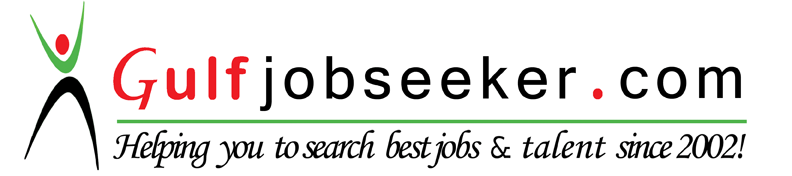 COURSEUNIVERSITYCOLLEGE NAMEPERCENTAGEYEAR OF PASSING		B.EMechanical Engineering     Anna  UniversityM.A.M. College Of Engineering73%2010-2014